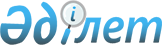 О внесении изменений и дополнений в совместный приказ Министра охраны окружающей среды Республики Казахстан от 31 августа 2011 года № 232-ө и и.о. Министра экономического развития и торговли Республики Казахстан от 16 сентября 2011 года № 293 "Об утверждении формы проверочного листа в сфере частного предпринимательства в области охраны окружающей среды, воспроизводства и использования природных ресурсов"
					
			Утративший силу
			
			
		
					Совместный приказ Министра охраны окружающей среды Республики Казахстан от 29 октября 2012 года № 315-ө и Министра экономического развития и торговли Республики Казахстан от 31 октября 2012 года № 300. Зарегистрирован в Министерстве юстиции Республики Казахстан 4 декабря 2012 года № 8122. Утратил силу совместным приказом Министра энергетики Республики Казахстан от 24 июня 2015 года № 431 и и.о. Министра национальной экономики Республики Казахстан от 30 июня 2015 года № 474      Сноска. Утратил силу совместным приказом Министра энергетики РК от 24.06.2015 № 431 и и.о. Министра национальной экономики РК от 30.06.2015 № 474 (вводится в действие по истечении десяти календарных дней после дня его первого официального опубликования).      В соответствии с подпунктом 38) статьи 17 Экологического кодекса Республики Казахстан от 9 января 2007 года и в целях реализации пункта 1 статьи 15 Закона Республики Казахстан от 6 января 2011 года «О государственном контроле и надзоре в Республике Казахстан» и ПРИКАЗЫВАЕМ:



      1. Внести в совместный приказ Министра охраны окружающей среды Республики Казахстан от 31 августа 2011 года № 232-ө и и.о. Министра экономического развития и торговли Республики Казахстан от 16 сентября 2011 года № 293 «Об утверждении формы проверочного листа в сфере частного предпринимательства в области охраны окружающей среды, воспроизводства и использования природных ресурсов» (зарегистрированный в Реестре государственной регистрации нормативных правовых актов под № 7222, опубликованный в газете «Казахстанская правда» от 22 октября 2011 года № 37-338 (26728-26729)) следующие изменения и дополнения:



      в форме проверочного листа в сфере частного предпринимательства в области охраны окружающей среды, воспроизводства и использования природных ресурсов, утвержденного указанным совместным приказом:



      строку, порядковый номер 13, изложить в следующей редакции:

«                                                             »;



      строку, порядковый номер 38, изложить в следующей редакции:

«                                                             »;



      строку, порядковый номер 46, изложить в следующей редакции:

«                                                             »;



      дополнить строкой, порядковый номер 57-1, следующего содержания:

«                                                             »;



      строку, порядковый номер 61, изложить в следующей редакции:

«                                                             »;



      строку, порядковый номер 69, изложить в следующей редакции:

«                                                             »;



      строку, порядковый номер 84, изложить в следующей редакции:

«                                                             »;



      строку, порядковый номер 85, изложить в следующей редакции:

«                                                             »;



      дополнить строкой, порядковый номер 92-1, следующего содержания:

«                                                             »;



      дополнить строкой, порядковый номер 97-1, следующего содержания:

«                                                             »;



      строку, порядковый номер 100, изложить в следующей редакции:

«                                                             »;



      строку, порядковый номер 103, изложить в следующей редакции:

«                                                             »;



      строку, порядковый номер 107, изложить в следующей редакции:

«                                                             »;



      строки, порядковые номера 115-116, изложить в следующей редакции:

«                                                             »;



      дополнить строками, порядковые номера 117-1, 117-2 следующего содержания:

«                                                             »;



      строку, порядковый номер 119, изложить в следующей редакции:

«                                                             »;



      дополнить строками, порядковые номера 127-1, 127-2 следующего содержания:

«                                                             »;



      строки, порядковые номера 137, 157, 158, 159, 164, 179 и 183 исключить;



      строку, порядковый номер 136, изложить в следующей редакции:

«                                                             »;



      строку, порядковый номер 150, изложить в следующей редакции:

«                                                             »;



      строки, порядковые номера 165-170, изложить в следующей редакции:

«                                                             »;



      строку, порядковый номер 173, изложить в следующей редакции:

«                                                             »;



      строки, порядковые номера 176-178 изложить в следующей редакции:

«                                                             »;



      строку, порядковый номер 186, изложить в следующей редакции:

«                                                             »;



      2. Департаменту экологического законодательства и правового обеспечения Министерства охраны окружающей среды Республики Казахстан (Акрачкова Д. В.) обеспечить:

      1) государственную регистрацию настоящего совместного приказа в Министерстве юстиции Республики Казахстан;

      2) официальное опубликование настоящего совместного приказа в средствах массовой информации после его государственной регистрации в Министерстве юстиции Республики Казахстан;

      3) опубликование настоящего совместного приказа на официальном Интернет-ресурсе Министерства охраны окружающей среды Республики Казахстан.



      3. Контроль за исполнением настоящего совместного приказа возложить на вице-министра охраны и окружающей среды Республики Казахстан Абдишева Б.Т.



      4. Настоящий совместный приказ вводится в действие по истечении десяти календарных дней со дня его первого официального опубликования. 
					© 2012. РГП на ПХВ «Институт законодательства и правовой информации Республики Казахстан» Министерства юстиции Республики Казахстан
				13Природопользователь информирует уполномоченный орган в области охраны окружающей среды о происшедших авариях с выбросом и сбросом загрязняющих веществ в окружающую среду в течение двух часов с момента их обнаружения38Захоронение пирофорных отложений, шлама и керна в целях исключения возможности загорания или отравления людей производится согласно проекту и по согласованию с уполномоченным органом в области охраны окружающей среды, государственным органом санитарно-эпидемиологической службы и местными исполнительными органами46Соблюдение нормативов предельно допустимых вредных воздействий на подземные водные объекты, установленных уполномоченным государственным органом в области использования и охраны водного фонда по согласованию с уполномоченными государственными органами в области охраны окружающей среды, по изучению и использованию недр, государственным органом в области санитарно-эпидемиологического благополучия населения57-1Оборудование недропользователем в порядке, установленном законодательством Республики Казахстан, регулирующими устройствами, консервации или ликвидации гидрогеологических скважин, в том числе самоизливающихся и разведочных, а также скважин, не пригодных к эксплуатации или использование которых прекращено61Природопользователи соблюдают нормативы предельно допустимых вредных воздействий на подземные водные объекты, установленные уполномоченным органом в области использования и охраны водного фонда по согласованию с уполномоченными органами в области охраны окружающей среды, по изучению и использованию недр, государственным органом санитарно-эпидемиологической службы69Строительство, реконструкция, эксплуатация, консервация, ликвидация предприятий и других сооружений, влияющих на состояние водных объектов, при наличии положительных заключений уполномоченных государственных органов в области охраны окружающей среды, использования и охраны водного фонда и государственного органа санитарно-эпидемиологической службы84Буровая платформа (баржа) и обслуживающие ее суда оборудуются установкой для очистки и обеззараживания сточных вод или для сбора, хранения и последующей передачи сточных вод на специализированные суда или береговые приемные устройства. Для сбора или обработки мусора (измельчения или прессования) предусматриваются соответствующие устройства. На буровых платформах (баржах) не осуществляется сжигание мусора.85Проведение любых видов строительных и иных работ без использования взрывных работ в толще воды и на морском дне. Взрывные работы под морским дном осуществляются по разрешению уполномоченных государственных органов в области охраны окружающей среды, использования и охраны водного фонда и по изучению и использованию недр92-1Размещение абсорбентов и материалов, необходимых для ограждения и сбора последствий разливов при проведении нефтяных операций на море, на каждом морском сооружении и на каждом судне, на которых осуществляется перевозка нефти и нефтесодержащих грузов97-1Проведение недропользователем мониторинга производственного процесса путем наблюдения и замеров на устьях скважин согласно правилам организации и проведения производственного экологического мониторинга при проведении нефтяных операций в казахстанском секторе Каспийского моря100Использование оборудования и аппаратуры, а также судов, ранее работавших в иных водных бассейнах с проведением экологического обследования и государственной санитарно-эпидемиологической экспертизы во избежание случайной интродукции в Каспийское море объектов животного и растительного мира103Перевозка сыпучих материалов, химических реагентов и опасных грузов осуществляется в закрытых контейнерах и специальных емкостях, исключающих их попадание в окружающую среду, в соответствии с требованиями законодательства Республики Казахстан о торговом мореплавании107Ведение ежегодного (по четырем климатическим сезонам) производственного мониторинга окружающей среды по всей контрактной территории недропользователем, осуществляющим хозяйственную деятельность в государственной заповедной зоне в северной части Каспийского моря, начиная со стадии планирования и дальнейшего осуществления производственной деятельности115Наличие мест временного хранения отходов, предназначенных для безопасного хранения отходов в срок не более трех лет до их восстановления или переработки или не более одного года до их захоронения116Разработка собственником отходов программы управления отходами с целью постепенного сокращения их объемов, в случаях, предусмотренных Экологическим кодексом Республики Казахстан117-1Разработка программы управления отходами для лиц, осуществляющих утилизацию и переработку отходов или иные способы уменьшения их объемов и опасных свойств, а также осуществляющих деятельность, связанную с размещением отходов производства и потребления117-2Наличие согласования программы управления отходами с уполномоченным органом в области охраны окружающей среды119Физические и юридические лица при эксплуатации предприятий, зданий, строений, сооружений и иных объектов, связанных с обращением с отходами: 1) разрабатывают проекты нормативов размещения отходов, предусматривающие меры по их сокращению путем переработки, утилизации, обезвреживания и безопасного удаления либо передачи физическим и юридическим лицам, осуществляющим эти мероприятия; 2) внедряют малоотходные технологии и организационные меры по снижению образования отходов на основе новейших научно-технических достижений; 3) проводят инвентаризацию отходов и объектов их размещения; 4) проводят мониторинг состояния окружающей среды на территориях объектов размещения отходов; 5) предоставляют в порядке, установленном законодательством Республики Казахстан, информацию, связанную с обращением с отходами; 6) соблюдают требования по предупреждению аварий, связанных с обращением с отходами, и принимают неотложные меры по их ликвидации127-1Оборудование средствами защиты, обеспечивающими предотвращение влияния стойких органических загрязнителей на окружающую среду и здоровье населения пунктов хранения отходов, содержащих стойкие органические загрязнители127-2Ведение в журналах строгой отчетности учета отходов, содержащих стойкие органические загрязнители136Проекты размещения и строительства полигонов отходов подлежат государственным экологической и санитарно-эпидемиологической экспертизам в порядке, установленном Экологическим кодексом Республики Казахстан (далее – Кодекс) и иными нормативными правовыми актами Республики Казахстан.150Проведение газового мониторинга для каждой секции полигона твердых бытовых отходов в соответствии с методикой по проведению газового мониторинга для каждой секции полигона твердых бытовых отходов165Осуществление производственного контроля юридическими лицами, имеющими источники выбросов озоноразрушающих веществ в атмосферу путем проведения ежегодной инвентаризации выбросов озоноразрушающих веществ в соответствии с правилами инвентаризации выбросов парниковых газов и озоноразрушающих веществ166Представление в уполномоченный орган в области охраны окружающей среды сведений об организации экологических служб и о лицах, ответственных за проведение производственного контроля за озоноразрушающими веществами, а также результаты инвентаризации озоноразрушающих веществ167Наличие лицензии на выполнение работ и оказание услуг в области охраны окружающей среды деятельности физических и юридических лиц по природоохранному проектированию, нормированию и экологическому аудиту для I категории хозяйственной и иной деятельности в соответствии со статьей 40 Кодекса 168Наличие заключения экологической экспертизы на предпроектную и проектную документацию намечаемой деятельности, оказывающей воздействие на окружающую среду, с сопровождающими ее материалами оценки воздействия на окружающую среду в соответствии со стадиями169Наличие заключения экологической экспертизы на проекты государственных, отраслевых и региональных программ с сопровождающими их материалами оценки воздействия на окружающую среду170Наличие заключения экологической экспертизы на проекты контрактов на проведение операций по недропользованию173Наличие заключения экологической экспертизы на биологическое обоснование на добычу и использование ресурсов растительного и животного мира176Наличие заключения экологической экспертизы на материалы обследования территорий, обосновывающие отнесение этих территорий к зонам экологического бедствия или чрезвычайной экологической ситуации177Наличие заключения экологической экспертизы на проекты хозяйственной деятельности, которая может оказывать воздействие на окружающую среду сопредельных государств или для осуществления которой необходимо использование общих с сопредельными государствами природных объектов либо которая затрагивает интересы сопредельных государств, в том числе по комплексу «Байконур», определенные международными договорами Республики Казахстан178Наличие заключения экологической экспертизы на документацию по применению технологий, техники, за исключением транспортных средств, и оборудования, перемещаемых (ввозимых) в Республику Казахстан186Осуществление производственного мониторинга окружающей среды производственными или независимыми лабораториями, аккредитованными в порядке, установленном законодательством Республики Казахстан о техническом регулированииМинистр

охраны окружающей среды

Республики Казахстан

Н. Каппаров _______________Министр

экономического развития и

торговля Республики Казахстан

Е. Досаев ________________«___» _________ 2012 года«___» _________ 2012 года